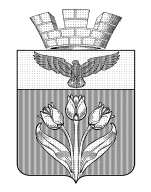 ВОЛГОГРАДСКАЯ ОБЛАСТЬПАЛЛАСОВСКИЙ МУНИЦИПАЛЬНЫЙ РАЙОНАДМИНИСТРАЦИЯ ГОРОДСКОГО ПОСЕЛЕНИЯ г. ПАЛЛАСОВКА_____________________________________________________________________П О С Т А Н  О В Л Е Н  И Е1  февраля 2023 г.                                                                                         № 23О признании утратившим силу постановления администрации городскогопоселения г.Палласовка № 306 от 19.09.2013 года «Об утверждении стандарта антикоррупционного поведения муниципального служащего администрациигородского поселения г.Палласовка»В целях  приведения нормативных правовых актов городского поселения г.Палласовка в соответствие с действующим законодательством, руководствуясь Уставом городского поселения г.Палласовка, администрация городского поселения г.Палласовка, ПОСТАНОВЛЯЕТ:Признать утратившим силу постановление администрации городского поселения г. Палласовка №306 от 19.09.2013г. «Об утверждении стандарта антикоррупционного поведения муниципального служащего администрации городского поселения г.Палласовка;2. Настоящее постановление вступает в силу с момента его официального    опубликования (обнародования).Глава городского поселения г. Палласовка	                                                         В.В. Гронин